Prénom :……………………………………………..   Date :…………………………….Découvrir l’écritObjectifs : Reconnaître des mots connus écrit en script.Consigne : Place les mots dans les bonnes cases en t’aidant de ton cahier outils.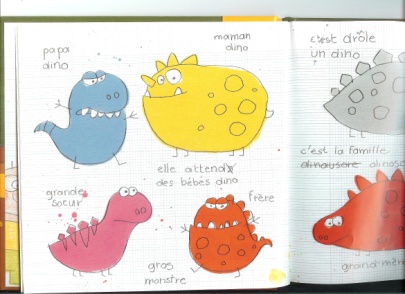 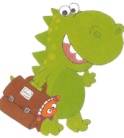 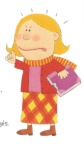 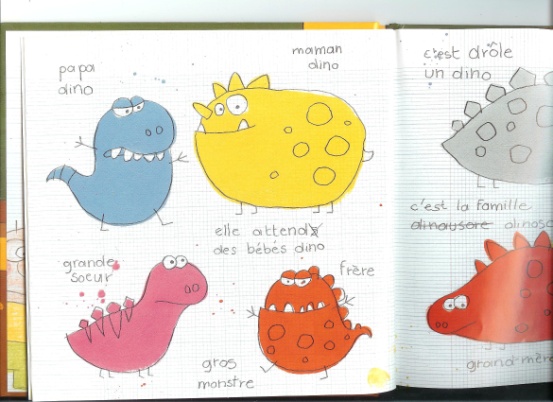 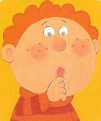 